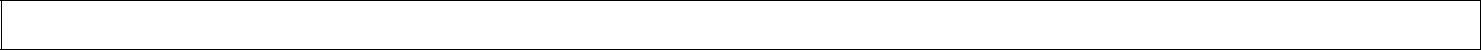 PNRR Investimento 3.2- Scuola 4.0 Azione 1 – Next Generation Classroom- “Armonie digitali per il futuro”                                     Al Dirigente Scolastico                                      I.C. G. Lucatelli                                     Tolentino (MC)Oggetto: Dichiarazione di insussistenza di situazioni di conflitto di interesse e di cause di inconferibilità e incompatibilità (ai sensi dell’art.53, comma 14 del D.Lgs. 165/2001 come modificato dall’articolo 1 comma 42 lettera h L.190/2012 e dall’art.20 del D.Lgs.39/2013) 	  Il/la sottoscritto/o ………..………………….. nato/a …………..………………………………………………………………….                      il ……………….. residente a ………………………….................………… cap ………..……     via…………………………   ……………………………….  tel...........................…… cell…………………………….  e-mail ……...………………..……………….. C.F. ....……………………………………..avendo preso visione dell’Avviso di selezione indetto dal Dirigente Scolastico  dell’I.C. G. Lucatelli di Tolentino per la selezione di n. 1 esperto Collaudatore nell’ambito del Progetto : PNRR Investimento 3.2- Scuola 4.0 Azione 1 – Next Generation Classroom- “Armonie digitali per il futuro”CONSAPEVOLEdelle sanzioni penali richiamate dall’art. 76 del D.P.R. 28/12/2000 N. 445 in caso di dichiarazioni mendaci e della decadenza dei benefici eventualmente conseguenti al provvedimento emanato sulla base di dichiarazioni non veritiere di cui all’art. 75 del D.P.R. 28/12/2000 n. 445, ai sensi e per gli effetti dell’art. 47 del citato D.P.R. 445/2000, sotto la propria responsabilità  DICHIARAche non sussistono situazioni, anche potenziali, di conflitto di interesse con l’Istituto Comprensivo G.Lucatelli di Tolentino (MC), ai sensi dell’art.53, comma 14 del D.Lgs. 165/2001, come modificato dalla legge n.190/2012;      che non sussistono cause di incompatibilità o inconferibilità, ai sensi dell’art.20 del D.Lgs 39/2013 ;nello specifico dichiara altresì :di non essere collegato, né come socio né come titolare, a ditte o società interessate alla partecipazione alla gara di appalto; di essere a conoscenza che le figure di progettista e collaudatore sono incompatibili e, quindi, di aver presentato la candidatura per una sola figura, pena l’esclusione;di non essere parente o affine entro il quarto grado del legale rappresentante dell’I.C. G. Lucatelli di Tolentino o di altro personale incaricato della valutazione dei curricula per la nomina delle risorse umane necessarie alla realizzazione del Progetto. Tolentino, ……./……./…………..   FIRMA…………………………………………………………………………… (per esteso e leggibile) 